MEASURE J TRAFFIC CONGESTION RELIEF AGENCYBOARD OF DIRECTORSMeeting AgendaMonday, September 19, 20223:30 PM TELECONFERENCECommittee members, staff and the public may participate remotely via Zoom :Join Zoom Meeting https://cityofsanramon.zoom.us/j/97255614912Meeting ID: 972 5561 4912 
One tap mobile 
+16699006833,,99709194296# US (San Jose) 
+12532158782,,99709194296# US (Tacoma)Assembly Bill 361 suspends certain provisions of the Brown Act, allowing public meetings to be held by teleconference. As a precaution to protect the health and safety of staff, officials, and the general public. Committee Members will not be physically in attendance, but will be available via video conference. There will be no physical location for members of the public to participate in the meeting. We encourage members of the public to access the meeting online using Zoom. It is recommended that anyone wishing to view and/or participate in the meeting, download the Zoom application, www.zoom.us, before the start of the meeting. Zoom participants will have the opportunity to speak during Public Comment (for topics not on the agenda), in addition to each of the agendized items.Written public comment may be submitted in advance of the meeting via email to admin@ridetraffix.com.  Please indicate in your email the agenda item to which your comment applies.  Comments submitted before the meeting will be provided to the TRAFFIX Board of Directors before or during the meeting.  Please submit public comments as soon as possible so that they can be provided to the TRAFFIX Board of Directors before, and, as feasible, during the meeting.Any document provided to a majority of the members of the Measure J Traffic Congestion Relief Agency (TRAFFIX) Board of Directors regarding any item on this agenda will be made available for public inspection at the meeting. Members of the public may arrange to view documents after the meeting by calling the TRAFFIX Administrative Coordinator at 925-553-6253  during normal business hours.Call to OrderRoll CallPublic CommentOrder of the AgendaConsent CalendarApprove a Resolution of the Board of Directors of the Measure J Traffic Congestion Relief Agency declaring that meetings will continue to be held via teleconferenceApprove the Summary of Actions from July 18, 2022 MeetingReports and PresentationsReceive Update on TRAFFIX Pass Sales, Marketing and OutreachReceive Update on TRAFFIX OperationsB.1.	Receive TRAFFIX Administrative Coordinator ReportB.2.	Receive First Student Location Manager ReportOld BusinessReview and Approve 2022-23 TRAFFIX BOD, CAC and TAC Meeting Schedule Review and Approve New Business Review and Comment  on a proposed schedule for releasing a Request for Qualifications and Proposal (RFQ\RFP) from qualified consultants to conduct roadway and intersection traffic anaylsis and school site circulation analysis at TRAFFIX-served schools Review and Approve a recommendation of the TRAFFIX Technical Advisory Committee (TAC), in conjunction with direction of TRAFFIX Legal Counsel to amend the Rules of the Board to eliminate the TAC and to assign the TAC's existing contract approval authority to the Board Chair.Receive Update on Unity Day October 19, 2022Receive Update on National School Bus Safety Week  17-21, 2022Adjournment:  The next scheduled meeting is Monday, November 21, 2022 at 3:30 PM.CERTIFICATIONI hereby certify that the foregoing agenda was posted at the City of San Ramon, 7000 Bollinger Canyon Road, San Ramon, CA, 72 hours in advance of the noted meeting.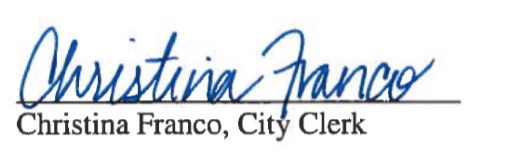 Dated: September 14, 2022